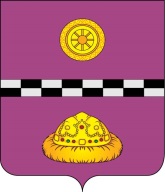 РЕШЕНИЕКЫВКÖРТÖДот  30.07.2015 г.                                                                                                                 № 446г. Емва,  Республика КомиОб  утверждении  Порядка определения  размера платыпо соглашению об установлении сервитута в отношенииземельных участков, находящихся  в     муниципальнойсобственности   на      территории           муниципальногообразования муниципального района «Княжпогостский» В соответствии с подпунктом 3 пункта 2 статьи 39.25 Земельного кодекса Российской Федерации от 25.10.2001 г.  № 136-ФЗ,  Совет муниципального района «Княжпогостский»  решил:1. Утвердить Порядок определения размера платы по соглашению об установлении сервитута в отношении земельных участков, находящиеся в муниципальной собственности на территории муниципального района «Княжпогостский»,  согласно приложению к настоящему решению.2.  Настоящее решение вступает в силу со дня его опубликования и распространяется на правоотношения, возникшие с 1 марта 2015 года.Глава муниципального района «Княжпогостский» -председатель Совета района				                       Н.А. ТуркинаПОПОВ В.А.		____________Приложениек решениюСовета МР "Княжпогостский"от  30.07.2015 г. N 446 ПОРЯДОКОПРЕДЕЛЕНИЯ РАЗМЕРА ПЛАТЫ ПО СОГЛАШЕНИЮ ОБ УСТАНОВЛЕНИИ СЕРВИТУТА В ОТНОШЕНИИ ЗЕМЕЛЬНЫХ УЧАСТКОВ, НАХОДЯЩИХСЯ В МУНИПАЛЬНОЙ СОБСТВЕННОСТИ НА ТЕРРИТОРИИ МУНИЦИПАЛЬНОГО ОБРАЗОВАНИЯ МУНИЦИПАЛЬНОГО РАЙОНА «КНЯЖПОГОСТСКИЙ»1. Настоящий Порядок устанавливает определение размера платы по соглашению об установлении сервитута в отношении земельных участков, находящихся в муниципальной собственности на территории муниципального образования муниципального района  "Княжпогостский" (далее - земельные участки).2. Размер платы по соглашению об установлении сервитута за каждый год срока действия сервитута рассчитывается:а) как ставка земельного налога - для физических лиц, муниципальных учреждений, казенных предприятий;б) как арендная плата за земельный участок - для коммерческих организаций и индивидуальных предпринимателей.3. Смена правообладателя земельного участка не является основанием для пересмотра размера платы по соглашению об установлении сервитута, определенного в соответствии с настоящим Порядком.4. В случае если сервитут устанавливается в отношении части земельного участка, размер платы по соглашению об установлении сервитута определяется пропорционально площади этой части земельного участка в соответствии с настоящим Порядком.